                “Bee the Change”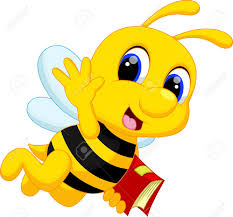 Jenkins Creek PTA 2018-2019Why Join the PTA?Get connected and Support Jenkins Creek- There is no better way to know what is happening at school than to be part of the PTA. By being a PTA member you are showing both the students and the school that you place a priority on education and the childrenSupport Other levels of the PTA- By becoming a member of the PTA you are supporting all levels of the PTA.  Strength in numbers helps the PTA advocate for all children.PTA Membership Discounts-Rental cars, printing, 30% off Great Wolf Lodge, Key Arena, Silverwood Theme Park, Sylvan Learning, Tacoma Dome, Wild Waves, Washington State Fair and many moreWhat the PTA does for Jenkins Creek-Book Fair, Carnival, Art Docent, Assemblies, Box Tops, Chess Club, Clothing Bank, Drama Club, Movie night (including all school use movie license), Food drives, Legislation and Advocacy, Newsletters (to keep you informed), Pencil Machine, Popcorn, Programming Club, Reflections, ROAR, Science Fair, School Pictures, Silent Fundraising, Spirit Wear, Staff appreciation, Staff Birthdays, Track, Yearbook, Variety Show, Sixth Grade CelebrationMembership dues:_______$15 Individual Member   					_______ $25 Two Person Membership_______$30 No Contact Member ________Scholarship Needed We truly want everyone to join!  This is intended for anyone who wants to join but doesn’t have the means to do so. No extra paperwork or verification is required and is confidential between you the membership chair and the treasurer._______ Donate to the Membership Scholarship Fund (amount your discretion.)______ $10 Gift _______________ (a teacher or staff member) a membership.